Pokus č. 11Tajné sílyPomůcky: nafukovací balónek, prázdná plechovka (např. od Fanty, Coly, piva)Provedení:Polož plechovku na stůl tak, aby se mohla kutálet.Nafoukni balónek a zavaž ho.Přejeď balónkem několikrát po vlasech (jako když se češeš).Přibliž balónek k položené plechovce.Zkus balónkem třít znovu třeba po koberci (oblečení, karimatce, sedačce) a znovu přiblížit k plechovce.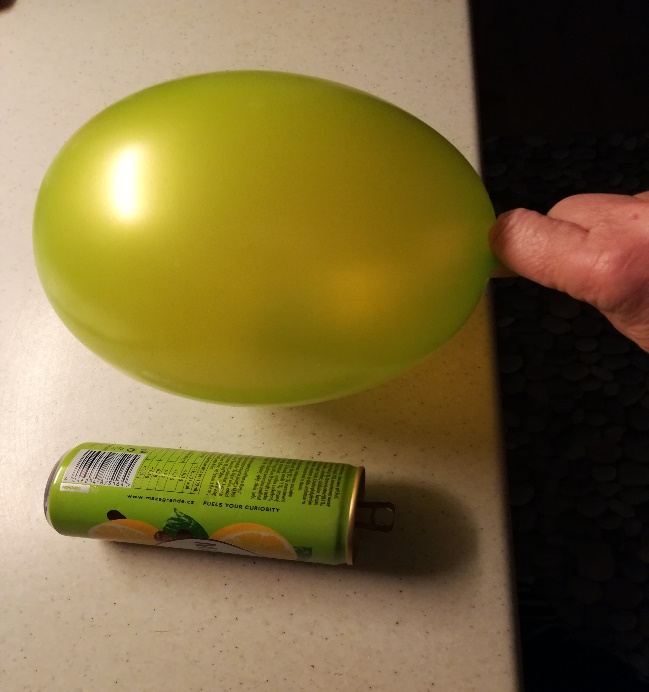 Závěr:Pozoruj, co bude plechovka dělat, když k ní přiblížíš balónek.Vyfoť nebo natoč průběh pokusu.Zkus vysvětlit. 